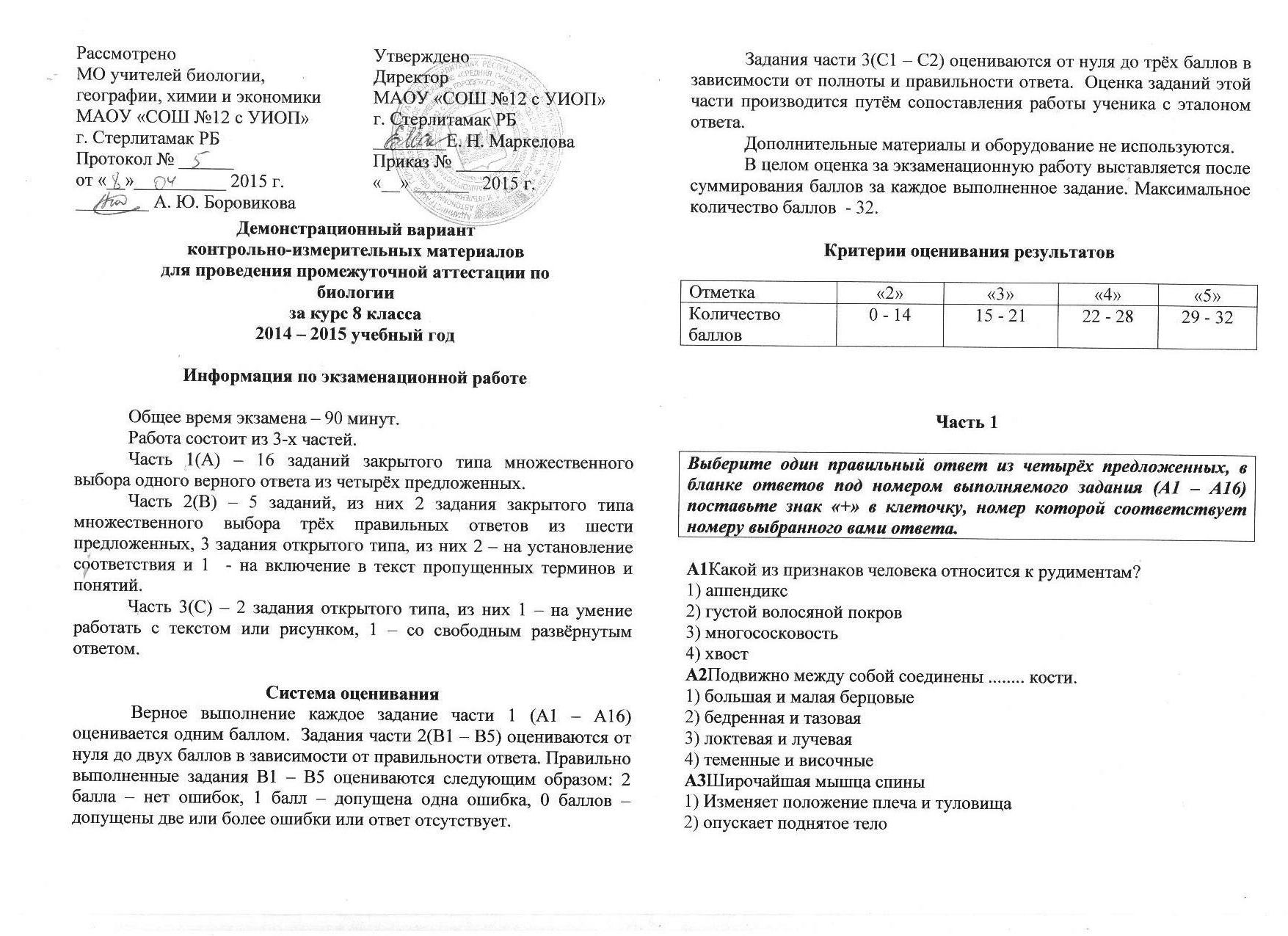 Демонстрационный вариантконтрольно-измерительных материаловдля проведения промежуточной аттестации побиологииза курс 8 класса2014 – 2015 учебный годИнформация по экзаменационной работеОбщее время экзамена – 90 минут.Работа состоит из 3-х частей.	Часть 1(А) – 16 заданий закрытого типа множественного выбора одного верного ответа из четырёх предложенных.	Часть 2(В) – 5 заданий, из них 2 задания закрытого типа множественного выбора трёх правильных ответов из шести предложенных, 3 задания открытого типа, из них 2 – на установление соответствия и 1  - на включение в текст пропущенных терминов и понятий.	Часть 3(С) – 2 задания открытого типа, из них 1 – на умение работать с текстом или рисунком, 1 – со свободным развёрнутым ответом.Система оценивания	 Верное выполнение каждое задание части 1 (А1 – А16) оценивается одним баллом.  Задания части 2(В1 – В5) оцениваются от нуля до двух баллов в зависимости от правильности ответа. Правильно выполненные задания В1 – В5 оцениваются следующим образом: 2 балла – нет ошибок, 1 балл – допущена одна ошибка, 0 баллов – допущены две или более ошибки или ответ отсутствует.	Задания части 3(С1 – С2) оцениваются от нуля до трёх баллов в зависимости от полноты и правильности ответа.  Оценка заданий этой части производится путём сопоставления работы ученика с эталоном ответа.	Дополнительные материалы и оборудование не используются.	В целом оценка за экзаменационную работу выставляется после суммирования баллов за каждое выполненное задание. Максимальное количество баллов  - 32.Критерии оценивания результатовЧасть 1А1Какой из признаков человека относится к рудиментам? 1) аппендикс 2) густой волосяной покров3) многососковость4) хвост А2Подвижно между собой соединены ........ кости.1) большая и малая берцовые2) бедренная и тазовая 3) локтевая и лучевая 4) теменные и височные А3Широчайшая мышца спины1) Изменяет положение плеча и туловища2) опускает поднятое тело3) разгибает шею4)участвует в дыхательных движениях А4За координацию движения отвечает 1) мозжечок 2) продолговатый мозг3)промежуточный мозг4)средние мозг А5Симпатическая нервная система 1) снижает артериальное давление 2) снижает частоту сердечных сокращений3) стимулирует перистальтику кишечника 4) угнетает перистальтику кишечникаА6 Углеводный, жировой, белковый и водно-солевой обмен регулируют гормоны1) гипофиза2) надпочечников3) поджелудочной железы4) инсулин и глюкагонА7Тромбоциты участвуют в 1) выработке антиген2) разрушение бактерий3)свёртывание крови4) транспорте газовА8Большой круг кровообращения заканчивается в1) левом желудочке2) левом предсердии 3) правом желудочке 4) правом предсердииА9Внутренний слой стенки сердца - это1) миокард2) перикард 3) эндокард 4) эпикард А10В трахее не происходит 1) газообмен 2) очищение воздуха 3) проведение воздуха 4) увлажнение воздуха А11При входе1) диафрагма опускается 2) давление в грудной полости увеличивается 3) легкие сжимаются4) ребра опускаются А12 Всасывание продуктов пищеварения происходит в1) 12-перстной кишке2) желудке3) толстом кишечнике4) тонком кишечникеА13 В ротовой полости расщепляются 1) белки и крахмал2) крахмал и гликоген3) гликоген и жиры4) жиры и белкиА14Эпидермис кожи состоит из1) рыхлой соединительной ткани с множеством жировых клеток 2) рыхлой соединительной ткани 3) плотной неоформленной волокнистой соединительной ткани 4) многослойного плоского ороговевающего эпителияА15 Пигмент меланин находится в1) подкожной жировой клетке 2) сетчатом слое дермы 3) сосочковом слое дермы4) эпидермисеА16Какой тип темперамента имеет легкоранимый, обидчивый человек со слабой нервной системой, нуждающийся в постоянной поддержке? 1) меланхолик2) сангвиник3) флегматик4) холерикЧасть 2В1Какие кости являются длинными трубчатыми?1) грудина 2) локтевая3) лопатка 4) лучевая5) плечевая6) реброОтвет: В2Укажите особенности, характерные для аксона.1) длинный отросток нейрона, ветвящийся только на самом конце 2) короткий, сильноветвящийся отросток нейрона3) образует белое вещество спинного и головного мозга 4) образует серое вещество спинного и головного мозга5) передает возбуждение от нейрона к органу6) передает возбуждение с одного нейрона на другойОтвет: В3Установите соответствие между компонентами внутренней среды организма человека и их особенностями ОСОБЕННОСТИКОМПОНЕНТЫ ВНУТРЕННЕЙ СРЕДЫ а) жидкая соединительная ткань1) кровьб) образуется из тканевой жидкости 2) лимфа в) молочно-белая жидкость, в составе которой имеются лейкоциты г) объем 2-4 лд) состоит из плазмы и форменных элементов е) объем 4-5 л Ответ:В4Установите последовательность действий при оказании первой помощи при потере сознания 1) приподнять ноги2) положить пострадавшему на спину 3) надавить указательным пальцем в точку у перегородки носа4) расстегнуть ворот одежды, ослабить ремень5) вызвать Скорую помощь6) к носу поднести ватку, смоченную нашатырным спиртом Ответ:В5Вставьте в текст "Органы дыхания" пропущенные термины из предложенного перечня, используя для этого цифровые обозначения.ОРГАНЫ ДЫХАНИЯК дыхательным (воздухоносным) путям относятся: носовая полость, носоглотка, ____________ (А), трахея и _____ (Б). Основная функция воздухоносных путей - проведения воздуха, Кроме этого, в носовой полости происходит согревание, очищение от пыли и ________(В) воздуха. Собственно органы дыхания являются ___(Г), которые состоят из пузырьков.Перечень терминов 1) бронхи2) легкие3) увлажнение4) бронхиолы 5) гортань 6) охлаждение 7) альвеолы 8) трахея  Ответ: Часть 3С1Как и с какой целью измеряют артериальное давление?С2Прочитайте текст «Состав, строение и рост костей» и найдите в нем предложения, в которых содержатся биологические ошибки. Состав, строение и рост костейКости состоят из органических и неорганических веществ, главным образом из солей кальция и фосфорнокислой извести. 2. Упругость и эластичность костей зависит от наличия неорганических веществ, а твёрдость и прочность  - от органических. 3. Головки трубчатых костей состоят из губчатого вещества, в пространстве между пластинок которого находится жёлтый костный мозг, а тело из компактного вещества, полость которого заполнена красным костным мозгом. 4. Кость покрыта тонкой оболочкой, богатой нервами и кровеносными сосудами – это надкостница. 5. Зе счёт деления клеток надкостницы происходит рост кости в длину и толщину. 6. Головки трубчатых костей покрыты  хрящом.Ответы к заданиям части 1Ответы к заданиям части 2Ответы к заданиям части 3Кодификатор элементов содержаниядля проведения промежуточной аттестации по биологииза курс 8  класса	Кодификатор элементов содержаниядля проведения промежуточной аттестации по биологииза курс 8  класса является одним из документов, определяющих структуру и содержание контрольно-измерительных материалов.  Я систематизированным перечнем требований к уровню подготовки обучающихся и проверяемых элементов содержания.	 Кодификатор элементов содержания по биологии составлен на основе Обязательного минимума содержания основных образовательных программ и Требований к уровню подготовки обучающихся.	В первом столбце указан код раздела, которому соответствуют крупные блоки содержания. Во втором столбце приведён код элемента содержания, для которого создаются проверочные задания.РассмотреноМО учителей биологии,географии, химии и экономикиМАОУ «СОШ №12 с УИОП»г. Стерлитамак РБПротокол № ______от «__»__________ 2015 г.________ А. Ю. БоровиковаУтверждено Директор МАОУ «СОШ №12 с УИОП» г. Стерлитамак РБ________Е. Н. МаркеловаПриказ № _______ «__» ______   2015 г.         Отметка«2»«3»«4»«5»Количество баллов0 - 1415 - 2122 - 2829 - 32Выберите один правильный ответ из четырёх предложенных, в бланке ответов под номером выполняемого задания (А1 – А16) поставьте знак «+» в клеточку, номер которой соответствует номеру выбранного вами ответа.Выберите три верных ответа из шести предложенных, в бланке ответов под номером выполняемого задания (В1 или В2) запишите выбранные цифры без пробелов и других символов.При выполнении задания В3 установите соответствие между содержимым первого и второго столбцов.  Впишите в таблицу цифры выбранных ответов, а затем получившуюся последовательность цифр  перенесите в бланк ответов без пробелов и других символов. А Б В Г Д ЕПри выполнении задания В4 установите правильную последовательность биологических процессов, запишите получившуюся последовательность цифр в бланк ответов без пробелов и других символов.При выполнении задания В5 вставьте в текст пропущенные слова из предложенного перечня, используя для этого цифровые обозначения.  В текст цифры выбранных ответов, а затем получившуюся последовательность цифр (по тексту) впишите в приведённую ниже таблицу. А Б В ГПри выполнении заданий С1 – С2 дайте полный развёрнутый ответ. Номер задания Ответ А11А22А31А41А54А62А73А84А93А101А113А124А132А144А154А161Номер задания ОтветВ1245В2135В3122211В4241635В55132Номер заданияСодержание верного ответаС1Ритмическая работа сердца создаёт и поддерживает разность давления в сосудах; кровь движется из области более высокого давления в область более низкого давления (по градиенту давления);  Наличие клапанов (створчатых и полулунных) обеспечивает движение крови в одном направлении;Сокращение скелетной мускулатуры,   которое обеспечивает сдавление вен, а клапаны, находящиеся в крупных венах, способствуют одностороннему току крови от органов к сердцу.С 22 – Упругость и эластичность зависит от  веществ, а твёрдость и прочность  - от неорганических;3 – В головках трубчатых костей находится красный костный мозг, а в полости тела кости – желтый;5 – Рост кости за счёт клеток надкостницы происходит только в толщину.КодэлементаКодэлементаЭлементы содержания, проверяемые на экзамене1Общий обзор организма человека. Происхождение человека1.1Науки, изучающие организм человека – анатомия, физиология, гигиена и психология.1.2Строение организма человека. Структура тела. Место человека в природе, морфофизиологические особенности человека. 1.3Строение, химический состав, жизнедеятельность клетки. Ткани человека.1.4Происхождение человека.2Опора и движение2.1Значение костно-мышечной системы.2.2Скелет, строение, состав и соединение костей.2.3Строение скелета головы и туловища, поясов и свободных конечностей.2.4Типы мышц, их строение и значение. Регуляция мышечных движений.3Нервная система3.1Строение нервной системы, её части и отделы. Рефлекторный принцип работы.3.2Функции автономного (вегетативного) отдела.3.3Строение и функции спинного мозга.3.4Отделы головного мозга, их строение и функции.3.5Функции коры больших полушарий.4Эндокринная система. Нейрогуморальная регуляция функций.4.1Железы внешней, внутренней и смешанной секреции.4.2Роль гормонов в обмене веществ, росте и развитии организма.4.3Болезни, связанные с гипофункцией и гиперфункцией эндокринных желёз.4.4Нейрогуморальная регуляция, взаимосвязь нервной и эндокринной систем.5Кровь. Кровообращение. Дыхание.5.1Значение крови, её состав и функции.5.2Иммунитет, его классификации.5.3Группы крови, её переливание.5.4Сердце и сосуды, их строение и функции. Фазы сердечной деятельности.5.5Круги кровообращения, движение крови по сосудам, давление крови на стенки сосуда, скорость кровотока.5.6Значение дыхательной системы, её связь с кровеносной системой.5.7Строение и функции органов дыхания.5.8Газообмен в лёгких и тканях, дыхательные движения.5.9Нервная и гуморальная регуляции дыхания.6Пищеварение. Обмен веществ и энергии.6.1Значение пищи и её состав.6.2Органы пищеварения, их строение и функции.6.3Пищеварительные ферменты, переваривание пищи и всасывание питательных веществ.6.4Регуляция пищеварения.6.5Обменные процессы в организме, значение витаминов.6.6Роль органов мочевыделения, их значение, строение и функции почек.6.7Значение, строение и функции кожных покровов и слизистых оболочек, защищающих организм от внешних воздействий.7Органы чувств. Поведение и психика человека.7.1Функции органов чувств и анализаторов.7.2Органы зрения, строение и функции, зрительный анализатор.7.3Орган слуха, строение и функции наружного, среднего и внутреннего уха, слуховой анализатор.7.4Вестибулярный аппарат – орган равновесия, его функции.7.5Органы осязания, обоняния, вкуса, их анализаторы.7.6Врождённые формы поведения: безусловные рефлексы, инстинкты, приобретённые формы поведения. Условные рефлексы, рассудочная деятельность.7.7 Биологические ритмы, сон и его значение. Особенности высшей нервной деятельности человека.7.8Речь и сознание. Познавательные интересы, их виды и особенности.7.9Психологические особенности личности.8Размножение и индивидуальное развитие человека. Приёмы оказания первой доврачебной помощи.8.1Строение и функции репродуктивной системы человека.8.2Наследственные и врождённые заболевания, болезни. Передающиеся половым путём.8.3Внутриутробное развитие человека.8.4Влияние различных факторов и веществ на здоровье и судьбу человека.8.5Оказание первой доврачебной помощи при различных повреждениях органов и систем.